Checkliste für steckfertige PV-Anlagen für den Betreiber/Errichter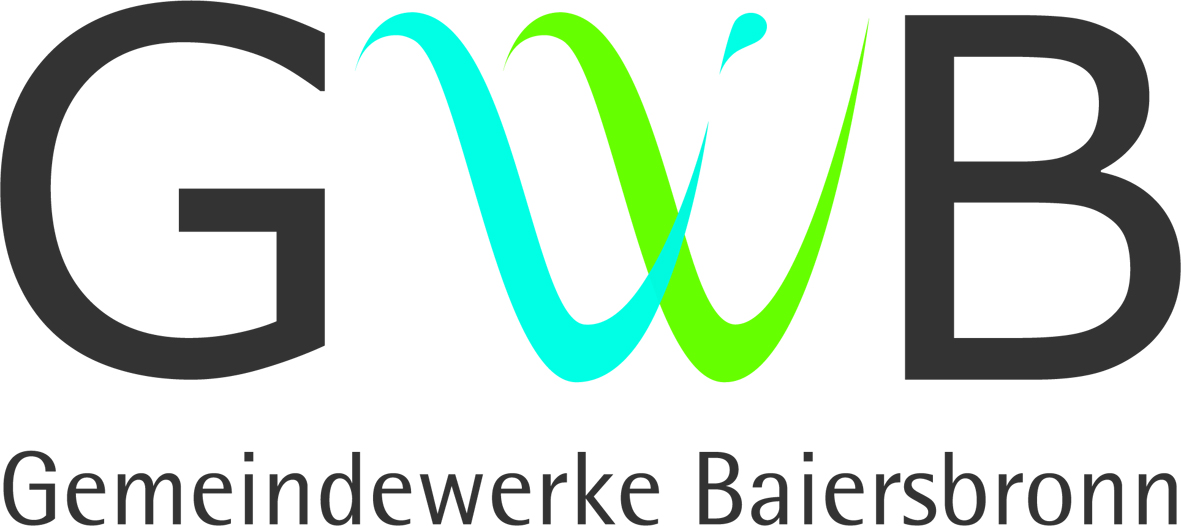 Folgende Unterlagen sind für die Anmeldung erforderlich und sind vor 
Inbetriebnahme bei den Gemeindewerken Baiersbronn einzureichen:
Ihr Ansprechpartner:
Frau Birgit Thießen
Telefon: 07442/8423 - 17
Fax: 07442/8423 - 61
E-Mail: thiessenbirgit@gemeindebaiersbronn.deAnlagebetreiber: _____________________________________________________ Anlagenstandort: _____________________________________________________   Kd Nr.:_________________ Lfd Nr. _________________Die PV-Anlage wurde am __________________ von Sachbearbeiter _________________ im System angelegt. lfd. Nr.UnterlagenVerantwortungvorhanden1Anmeldung zum NetzanschlussBetreiber (bis 600W)2Datenblatt der Erzeugungsanlagen F.2Betreiber3Konformitätserklärung Hersteller/Betreiber4UnbedenklichkeitsbescheinigungHersteller/Betreiber5Nachweis einer Elektroinst. Firma über korrekten Anschluss der PV-Anlage nach DIN VDE V 0628 – 1normgerechte Installation gemäß DIN VDE V 0100 – 551 - 1Errichter/Elektroinst. Firma6Inbetriebsetzungsanzeige Betreiber7Kopie der Meldung an die Bundesnetzagentur(Registrierung im Marktstammdatenregister)Errichter/Betreiber8Zähler Einbauzettel (mit Einbaustand)Gemeindewerke Baiersbronn 9Mitteilung über die steuerliche VeranlagungBetreiber10NAV und EEG-VerträgeGemeindewerke Baiersbronn, Betreiber, Unterschrift nötig11Zählerdatenblatt bei kundeneigenen ZählerElektroinst. Firma12USt.-Identnummer, ggfs. Bestätigung der Kleinunternehmerregelung und Bankverbindung des BetreibersBetreiber